NOMBRE:………………………………………………Fecha:…………..Nota:……........Puntaje Real: ……………                         Puntaje Obtenido:………………1.- Lee el siguiente texto y luego responde:                                       El ratón agradecido                   (fábula de Esopo)Un león dormía tranquilamente cuando un ratón empezó a juguetear sobre su lomo.El león despertó y rápidamente atrapó al ratón para devorarlo. El ratón le suplicó que lo perdonara, pensando que algún día él podía pagarle ese favor.Al león le pareció divertido y lo dejó ir.Pocos días después, unos cazadores apresaron al rey de la selva y lo ataron con una cuerda a un frondoso árbol.El ratoncillo escuchó sus lamentos y, muerde que muerde, cortó la cuerda y liberó al pobre león.Moraleja: NO OLVIDES LOS FAVORES HECHOS Y SÉ AGRADECIDO CON TODOS.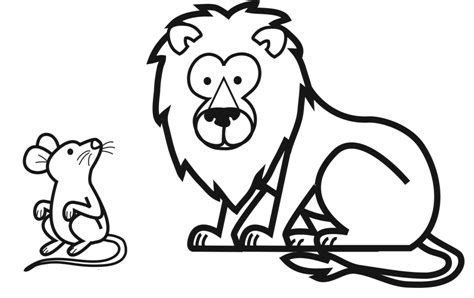 Responde por escrito: ¿Cómo es el Ratón?…………………………………………………………………………………………..¿Qué es una moraleja?       …………………………………………………………………………………………       2. Une la imagen con la sílaba contenida en la palabra.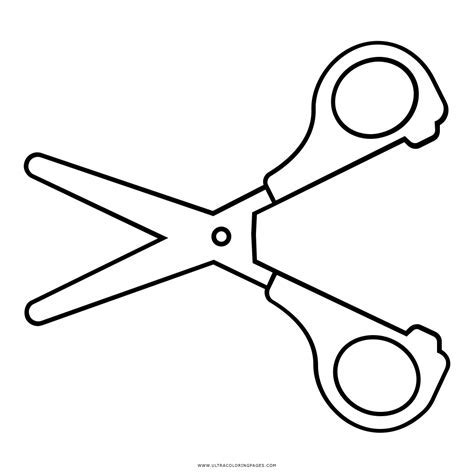 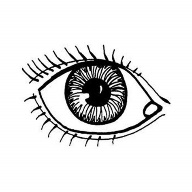 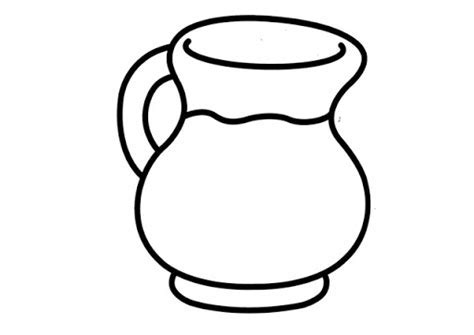 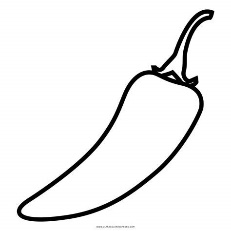 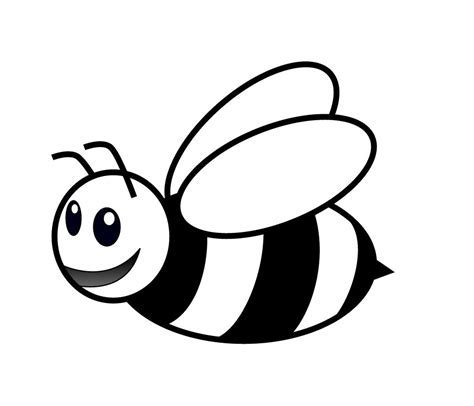 3.-Pinta los dibujos que empiecen con la sílaba dada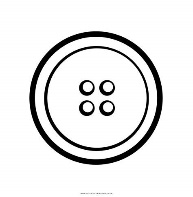 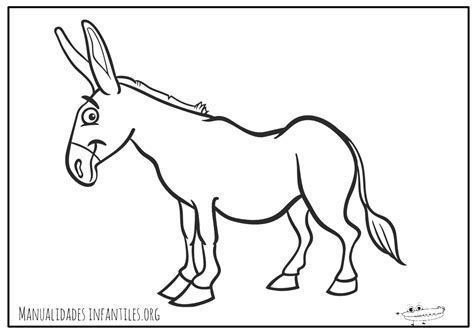 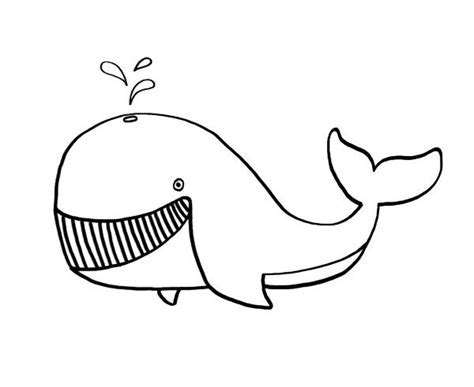 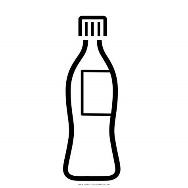 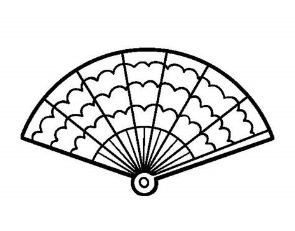 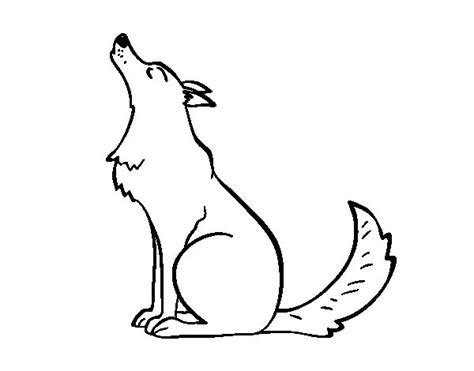 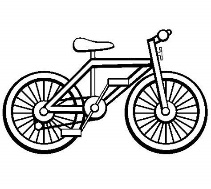 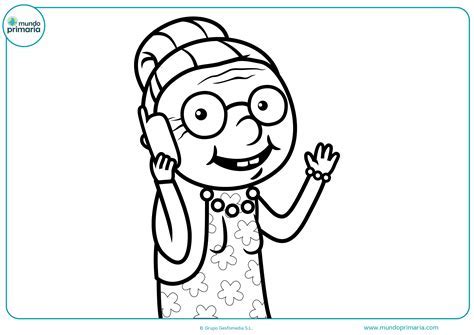 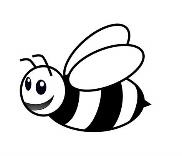 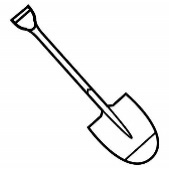 4.- Escribe el nombre del dibujo con letra manuscrita.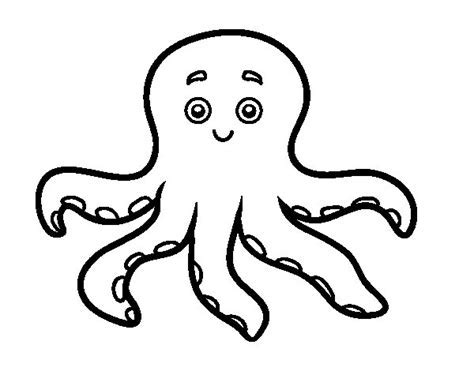 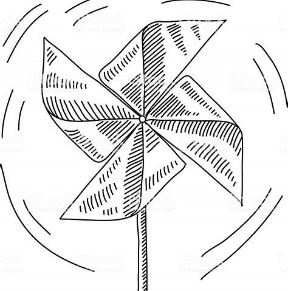 _______________                                    _________________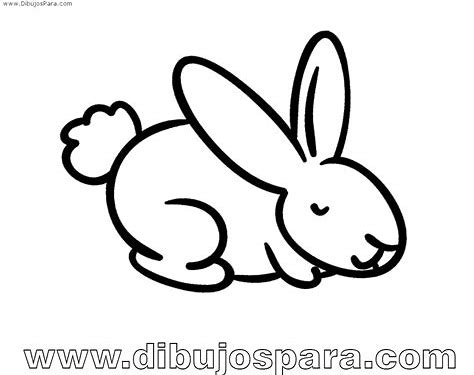 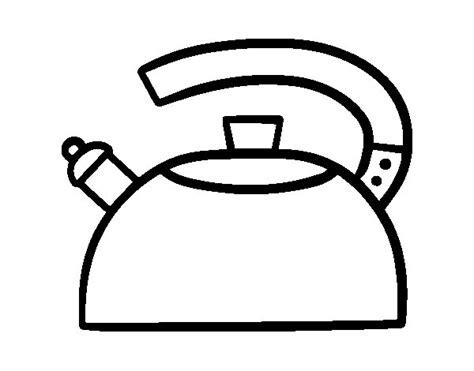 _________________       ______________5.- Completa con la sílaba que falta.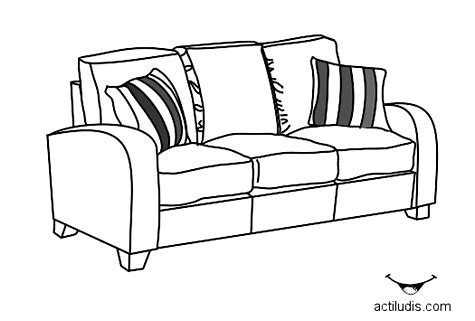 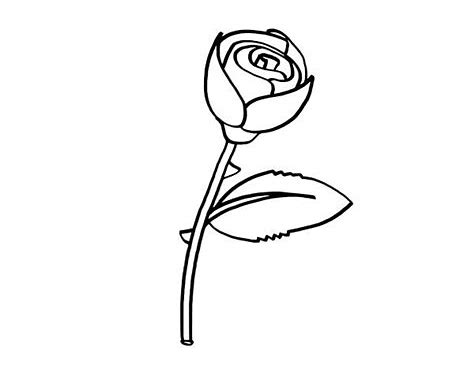 so___                       __sa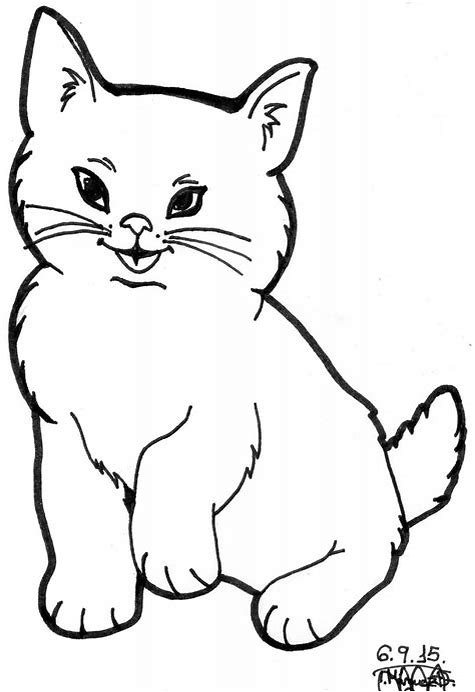 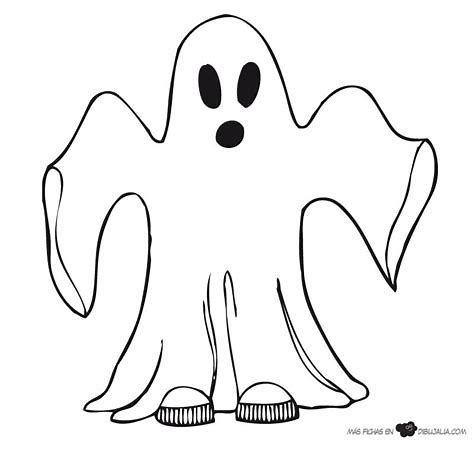  fantas____             ___to6.- Lee la oración y dibuja. Felipe está  en la casa y tiene un palo. El quitasol de José y el queque de su mamá está en la mesa.7.- Pinta la opción correcta.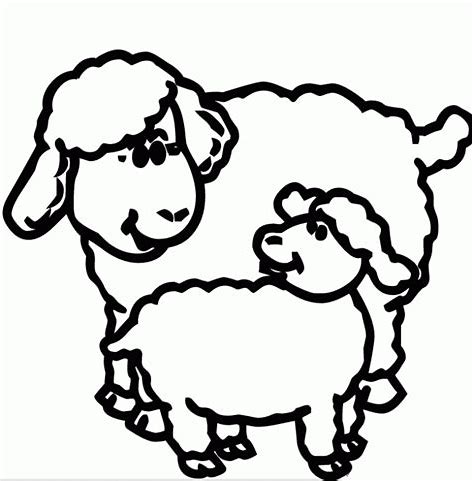 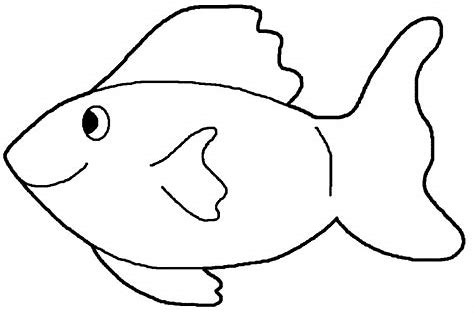 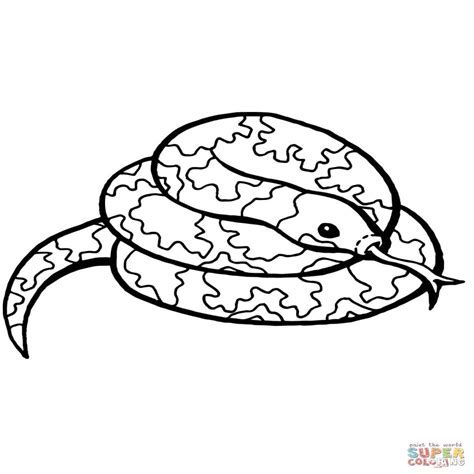 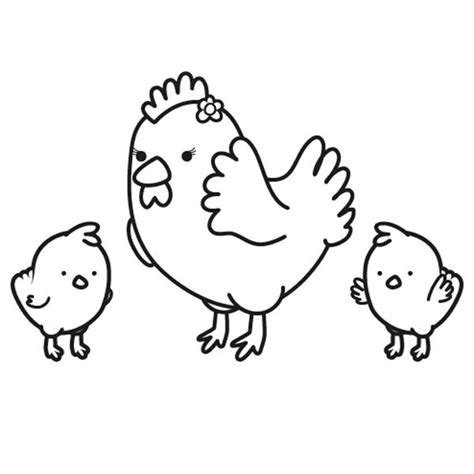 8.- Lee cada nombre y dibuja.9.- Encierra sólo las letras      d10.-  Dictado de oraciones____________________________________________________11.- Crea oraciones con las imágenes dadas.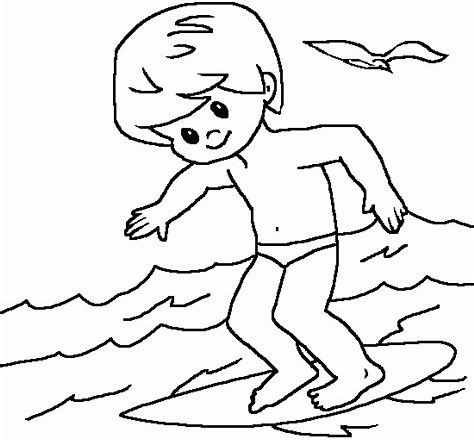 ____________________________________________________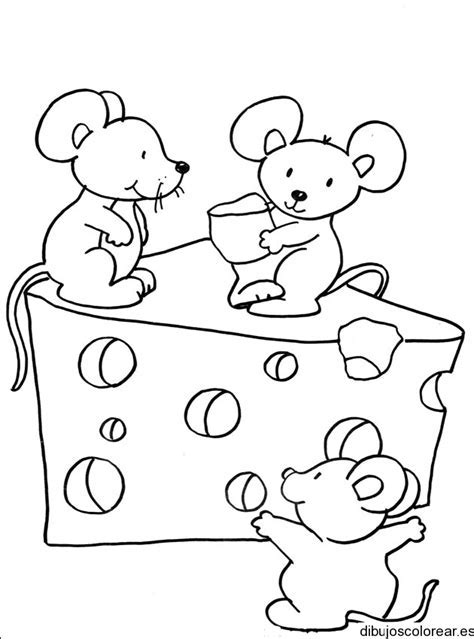 12.-  Dibuja 4 objetos que empiecen con la letra R.13.- Escribe los signos de exclamación o interrogación que corresponde.                       Cómo es tu hogar                                Qué lindo                               Ayuda                          Qué nombre tienes	14.- Lee la oración y dibuja.Quique come queso.   EVALUACIÓN DE LENGUAJE Y COMUNICACIÓN  1° año   OA: 5-6-7-8-9-14: Leer comprensivamente textos, escuchar atentamente instrucciones, reconocer sonido inicial y final de sílabas dadas, reproducción de las diferentes letras de estudio, completar con las sílabas que faltan.     un     unos     unas     un     unos     unas     un     unos     unas     un     unos     unas        Paulina           Daniel         Inés           NelsonHabilidadesítemPuntaje idealPuntaje realNotaRecordar1a- 5-109Analizar9-136Comprender1b-6-8-145Crear11-128Aplicar2-3-4-713